Консультация для педагоговКак организовать жизнь дошкольника в условиях самоизоляции на дому?Уважаемые педагоги! Продолжается режим по самоизоляции, предложите родителям, как весело и с пользой проводить время со своими детьми!Развивающие, обучающие видеоуроки для малышейПОЛЕЗНЫЕ САЙТЫ ДЛЯ РОДИТЕЛЕЙСайт для всей семьи: мам, отцов, детей. Как воспитывать ребенка, как найти с ним общий язык? Вы найдете ответы на страницах этого сайта. А для детей размещено много стихов, сказок, умных задачек, игр, познавательных статей.БЕБИ.РУ 
Сайт для родителей регулярно обновляется. Вы можете прочитать советы психолога, советы других родителей о развитии детей с рождения до 6 лет. Много интересной информации о развитии детей раннего возраста.u-mama.ru 
Консультации, вопросы юристу, детское здоровье, здоровье взрослых, отдых и путешествие, психология, форум родителей, фотоальбомы.http://www.sibdeti.ru
Для родителей и будущих родителей: статьи, форум, фотогалерея, товары для детей и мам, адреса детских садов, развивающих центров и много другой интересной, а главное, полезной информации.Детский портал Солнышко 
 Проект ориентирован на три основных группы посетителей:на детей (игры, мультфильмы, конкурсы, детский журнал, виртуальная школа);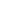 на родителей (on-line консультации по воспитанию, раннему развитию и образованию детей, обмен опытом);на педагогов (копилка дидактического и сценарного материала, авторские методики и разработки).http://www.7ya.ru
Информационно-развлекательный сайт для родителей и детей.ТВОЙ ДЕТСКИЙ МИР 
Игры, мультики, книги, раскраски и многое другоеЖурнал "Мурзилка"Клёпа!Мультфильмы onlajnСмешарикиВеселые рецепты для детского праздника
www.sestrenka.ru/s258/ 
Детская игровая комната. Кроссворды, загадки, пословицы, шарады, ребусы.  Детское творчество.
http://playroom.com.ru/http://koshki-mishki.ru/-развлекательно-развивающий сайтhttp://ourkids.info/ 
Раскраски, сказки, игры,  обучающие программы
www.detki-74.ru Сайт для хороших родителей. Домашняя страничка Юлы.http://ten2x5.narod.ru/ 
Детские психологи рекомендуютwww.psytoys.ru 
Детский сайтик. Игры. Загадки. Считалки. Паззлы. Творчество. Детский форум.
Детский портал
www.solnet.ee Журнал для умных деток и их родителей
  ДОШКОЛЕНОКВсе о раннем развитии детей -                                                                                       Раннее развитие детейПрезентации, стихи, потешки, колыбельные, дидактический материал
http://www.babyroom.narod.ruЛАДУШКИ - сайт для малышей и малышек.KID- MAMA — ваша домашняя школа. Тренажеры по математике, грамоте, развивающие игры.http://kid-mama.ru/Рекомендуем!!!Онлайн-занятия для детей от 3 до 10 лет.(Блоки Развитие, Обучение, Наука, видеоуроки с тестовыми заданиями)https://www.razumeykin.ru/Интересное рисованиеhttp://tholman.com/beautiful-curves/